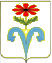 АДМИНИСТРАЦИЯ РУДЬЕВСКОГО СЕЛЬСКОГО ПОСЕЛЕНИЯ ОТРАДНЕНСКОГО РАЙОНА ПОСТАНОВЛЕНИЕ от 23 ноября 2022 г.		 							№ 90с.РудьО внесении изменений в постановление №70 от 28 сентября 2021 года «Об утверждении муниципальной программы Рудьевского сельского поселения Отрадненского района «Развитие культуры муниципального образования» В соответствии со статьей 179 Бюджетного кодекса Российской Федерации, в целях совершенствования программно-целевых методов бюджетного планирования в Рудьевском сельском поселении Отрадненского района, в соответствии с Федеральным законом от 6 октября 2003 года № 131-ФЗ «Об общих принципах организации местного самоуправления в Российской Федерации», постановлением администрации Рудьевского сельского поселения Отрадненского района от 30 июля 2018 года № 47 «Об утверждении Порядка принятия решений о разработке, формирования, реализации и оценки эффективности реализации муниципальных программ Рудьевского сельского поселения Отрадненского района», постановлением администрации Рудьевского сельского поселения от 25 октября 2022 года № 79 «О внесении изменений в постановление №65 от 27 сентября 2021 года «Об утверждении перечня муниципальных программ Рудьевского сельского поселения Отрадненского района» постановляю:1. Внести изменения в постановление №70 от 28 сентября 2021 года «Об утверждении муниципальной программы Рудьевского сельского поселения Отрадненского района «Развитие культуры муниципального образования» изложив приложение в новой редакции (прилагается).2. Признать утратившим силу постановление администрации Рудьевского сельского поселения Отрадненского района от 08 ноября 2022 года № 82 «О внесении изменений в постановление №70 от 28 сентября 2021 года «Об утверждении муниципальной программы Рудьевского сельского поселения Отрадненского района «Развитие культуры муниципального образования».3. Начальнику общего отдела администрации Рудьевского сельского поселения обеспечить опубликование (обнародование) настоящего постановления в установленном порядке.4. Контроль за выполнением настоящего постановления оставляю за собой.5. Постановление вступает в силу со дня его опубликования (обнародования).И.о. главы Рудьевского сельского поселения Отрадненского района                                                    Н.О. Юдина								     ПРИЛОЖЕНИЕ	УТВЕРЖДЕНпостановлением администрации Рудьевского сельского поселения Отрадненского районаот 23 ноября 2022 г.             № 89ПАСПОРТмуниципальной программы Рудьевского сельского поселения Отрадненского района «Развитие культуры муниципального образования»Раздел 1. Обоснование необходимости разработки программы.         Проводимая в крае широкомасштабная модернизация всех сфер деятельности ставит задачи по совершенствованию стратегической политики в сфере культуры. Направленной на повышение качества обслуживания населения и расширение ассортимента предоставляемых социально-культурных услуг.На территории Рудьевского сельского поселения Отрадненского района осуществляют деятельность 1 (одно) учреждение культуры: МКУК «СКО Рудьевского сельского поселения». В учреждении работают всего15 человек.Процессы информатизации современной жизни настоятельно требуют от учреждений культуры, искусства и кинематографии края внедрения информационных технологий с целью более оперативного и качественного удовлетворения запросов посетителей.Действующее законодательство предъявляет повышенные требования к созданию безопасных условий хранения и экспонирования музейных коллекций, их эффективного использования в научно-исследовательских, реализации актуальных проектов в области музейного дела. Требует совершенствования также деятельность по созданию безопасных условий хранения и использования библиотечных фондов, обеспечения безопасности участников массовых культурно-досуговых мероприятий.Раздел 2. Цель и основные задачи программыПрограмма разработана в целях повышения эффективности организационного, нормативно-правового и финансового обеспечения, развития и укрепления материально-технической МКУК «СКО». В связи с тем, что для жителей сельского поселения муниципальные учреждения культуры являются основным источником культурной деятельности и организации досуга программа сориентирована на основополагающие роли культуры в социально-экономических преобразованиях, происходящих в поселении, и представляет стратегические цели и приоритеты культурной политики, конкретные идеи и предложения. В ходе реализации программы планируется решение следующих задач:- материально-техническое обеспечение деятельности МКУК «СКО» в соответствии с потребностью, заявленной в установленном нормативными документами порядке;- своевременное и полное обеспечение денежным содержанием и дополнительными выплатами работникам МКУК «СКО», начисление и перечисление денежных средств по страховым взносам в соответствии с действующими нормативно-правовыми актами;- информационное обеспечение работников МКУК «СКО»;- обеспечение высокого статуса работника культуры, стимулирование его деятельности;- приумножение духовно-нравственного потенциала общества, приобщение населения к духовным ценностям;- повышение роли культуры в укреплении институтов гражданского общества, формирование социально активной личности.При реализации программы предусматриваются краевые денежные средства, при условии поступления краевых субсидий.Общий объем средств бюджета поселения, направляемых на финансирование мероприятий программы, подлежит ежегодному уточнению при принятии решения о бюджете Рудьевского сельского поселения Отрадненского района на соответствующий финансовый год.Раздел 5. Перечень программных мероприятий.Муниципальная программа Рудьевского сельского поселения Отрадненского района " Развитие культуры муниципального образования» на 2022-2024 годы состоит из следующих мероприятий:Раздел 6. Механизм реализации муниципальной программы и контроль за ее выполнением.           Текущее выполнение муниципальной программы осуществляет администрация Рудьевского сельского поселения, которая в процессе реализации муниципальной программы:- принимает решение о внесении в установленном порядке изменений в муниципальную программу и несет ответственность за достижение целевых показателей муниципальной программы;- обеспечивает разработку и реализацию муниципальной программы;- проводит оценку эффективности муниципальной программы;- организует информационную и разъяснительную работу, направленную на освещение целей и задач муниципальной программы;- размещает информацию о ходе реализации и достигнутых результатах муниципальной программы на официальном сайте в сети Интернет;- формирует и утверждает план-график реализации мероприятий муниципальной программы;- осуществляет контроль за выполнением планов-графиков и ходом реализации муниципальной программы в целом;- осуществляет иные полномочия, установленные муниципальной программой;- осуществляет координацию деятельности подведомственных муниципальных бюджетных учреждений Рудьевского сельского поселения;- осуществляет контроль за своевременной и полной реализацией программных мероприятий;- организует нормативно-правовое и методическое обеспечение реализации программы;- осуществляет подготовку предложений по объемам и источникам средств реализации программы;- осуществляет оценку социально-экономической эффективности, а также оценку целевых индикаторов и показателей реализации программы;- организует информационную и разъяснительную работу, направленную на освещение целей и задач программы;- разрабатывает и утверждает сетевые планы-графики реализации мероприятий программы, осуществляет контроль за их выполнением.Координатор в процессе реализации программы:- заключает в установленном порядке договоры с автономными учреждениями;- осуществляет мониторинг и анализ отчетов Исполнителей, ответственных за реализацию соответствующих мероприятий программы: МКУК СКО Рудьевского сельского поселения несет ответственность за нецелевое использование бюджетных средств программы;- формирует бюджетные заявки на финансирование мероприятий программы.7. Оценка социально-экономической эффективности программы.Последовательная реализация Программы позволит:- осуществлять координацию подготовки, переподготовки и повышения квалификации кадров отрасли культуры;- сохранить и пополнить кадровый потенциал в сфере культуры;- повысить качественный уровень исполнения работниками учреждений культуры своих должностных обязанностей и оказываемых ими услуг;- создать возможности для формирования кадрового резерва руководящего состава учреждений культуры.Финансист администрацииРудьевского сельского поселения                                                    В.С. ОвчаренкоНаименование программы«Развитие культуры муниципального образования»Основание для разработки программыИсполнение Рудьевским сельским поселением полномочий согласно Федерального Закона от 6 октября 2003 года № 131 «Об общих принципах организации местного самоуправления в Российской Федерации» в части создания условий для организации и обеспечения жителей поселения услугами организации культурыКоординатормуниципальной программыАдминистрация Рудьевского сельского поселения Отрадненского районаУчастники муниципальной программыМуниципальное казенное учреждение культуры «Социально-культурное объединение Рудьевского сельского поселения»Цели муниципальной программыСоздание благоприятных условий для повышения качественного уровня кадрового потенциала отрасли культуры, модернизация культурной сферы, творческое и технологическое совершенствованиеЗадачи муниципальной программыСохранение и развитие кадрового потенциала культуры и искусства Рудьевского сельского поселения Отрадненского районаСроки и этапы реализации муниципальной программы2022-2024 годыодин этапОбъемы и источники финансирования муниципальной программыОбщий объем финансирования программы составляет 40425,0 тысяч рублей, из них средства местного бюджета- 12962,0 тыс. рублей, в том числе по годам:2022 год- 7376,0 тысяч рублей;2023 год- 3200,0 тысяч рублей;2024 год- 2386,0 тысяч рублей.0,0 тыс. рублей – средства районного бюджета, в том числе по годам:    2022 г. -  0,0 тыс. рублей;    2023 г. – 0,0 тыс. рублей;    2024 г. – 0,0 тыс. рублей;24717,3 тыс.рублей – средства краевого бюджета, в том числе по годам:    2022 г. – 24717,3 тыс. рублей;    2023 г. – 0,0 тыс. рублей;    2024 г. -  0,0 тыс. рублей.2746,4 тыс.рублей – средства софинансирования, в том числе по годам:    2022 г. – 2746,4 тыс. рублей;    2023 г. – 0,0 тыс. рублей;    2024 г. -  0,0 тыс. рублей.При реализации программы предусматриваются краевые денежные средства, при условии поступления краевых субсидийКонтроль за выполнением муниципальной программыАдминистрация Рудьевского сельского поселения Отрадненского района.Раздел 3. Срок реализации программы.Срок реализации муниципальной программы 2022 - 2024 годы.Раздел 4. Ресурсное обеспечение Программы.Финансирование мероприятий муниципальной программы предусматривается осуществлять за счет средств бюджета Рудьевского сельского поселения Отрадненского района и краевого бюджета.Объем финансовых ресурсов, предусмотренных на реализацию муниципальной программы, составляет 40425,0 тыс. рублей, в том числе по годам:Раздел 3. Срок реализации программы.Срок реализации муниципальной программы 2022 - 2024 годы.Раздел 4. Ресурсное обеспечение Программы.Финансирование мероприятий муниципальной программы предусматривается осуществлять за счет средств бюджета Рудьевского сельского поселения Отрадненского района и краевого бюджета.Объем финансовых ресурсов, предусмотренных на реализацию муниципальной программы, составляет 40425,0 тыс. рублей, в том числе по годам:Раздел 3. Срок реализации программы.Срок реализации муниципальной программы 2022 - 2024 годы.Раздел 4. Ресурсное обеспечение Программы.Финансирование мероприятий муниципальной программы предусматривается осуществлять за счет средств бюджета Рудьевского сельского поселения Отрадненского района и краевого бюджета.Объем финансовых ресурсов, предусмотренных на реализацию муниципальной программы, составляет 40425,0 тыс. рублей, в том числе по годам:Раздел 3. Срок реализации программы.Срок реализации муниципальной программы 2022 - 2024 годы.Раздел 4. Ресурсное обеспечение Программы.Финансирование мероприятий муниципальной программы предусматривается осуществлять за счет средств бюджета Рудьевского сельского поселения Отрадненского района и краевого бюджета.Объем финансовых ресурсов, предусмотренных на реализацию муниципальной программы, составляет 40425,0 тыс. рублей, в том числе по годам:Раздел 3. Срок реализации программы.Срок реализации муниципальной программы 2022 - 2024 годы.Раздел 4. Ресурсное обеспечение Программы.Финансирование мероприятий муниципальной программы предусматривается осуществлять за счет средств бюджета Рудьевского сельского поселения Отрадненского района и краевого бюджета.Объем финансовых ресурсов, предусмотренных на реализацию муниципальной программы, составляет 40425,0 тыс. рублей, в том числе по годам:Раздел 3. Срок реализации программы.Срок реализации муниципальной программы 2022 - 2024 годы.Раздел 4. Ресурсное обеспечение Программы.Финансирование мероприятий муниципальной программы предусматривается осуществлять за счет средств бюджета Рудьевского сельского поселения Отрадненского района и краевого бюджета.Объем финансовых ресурсов, предусмотренных на реализацию муниципальной программы, составляет 40425,0 тыс. рублей, в том числе по годам:Раздел 3. Срок реализации программы.Срок реализации муниципальной программы 2022 - 2024 годы.Раздел 4. Ресурсное обеспечение Программы.Финансирование мероприятий муниципальной программы предусматривается осуществлять за счет средств бюджета Рудьевского сельского поселения Отрадненского района и краевого бюджета.Объем финансовых ресурсов, предусмотренных на реализацию муниципальной программы, составляет 40425,0 тыс. рублей, в том числе по годам:годвсегоМестный бюджет(тыс.руб.)Районный бюджет(тыс.руб.)Краевой бюджет(тыс.руб.)Софинансирование (тыс.руб.)202234839,77376,00,024717,32746,420233200,03200,00,00,00,020242386,02386,00,00,00,0итого40425,712962,00,024717,32746,4№ п/пНаименование мероприятияСумма расходов, всего тыс.руб.В том числеВ том числеВ том числеВ том числеПлановый период реализации№ п/пНаименование мероприятияСумма расходов, всего тыс.руб.Местный бюджет(тыс.руб.)Районный бюджет(тыс.руб.)Краевой бюджет(тыс.руб.)Софинансирование (тыс.руб.)Плановый период реализации1Комплектование книжных фондов библиотек муниципальных образований10,010,010,010,010,010,02022 г.2023 г.2024 г.2Расходы на обеспечение деятельности (оказание услуг) муниципальных учреждений2887,73144,02330,02887,73144,02330,02022 г2023 г2024 г3Поощрение победителей краевого смотра-конкурса по итогам деятельности органов местного самоуправления поселений по решению вопросов местного значения на звание лучшего поселения792,60,00,0792,60,00,02022 г2023 г2024 г4Укрепление материально-технической базы, техническое оснащение муниципальных учреждений культуры (местный бюджет)3639,70,00,03639,70,00,02022 г2023 г2024 г5Укрепление материально-технической базы, техническое оснащение муниципальных учреждений культуры27463,70,00,024717,30,00,02746,40,00,02022 г.2023 г.2024 г.6Компенсация расходов на оплату жилых помещений, отопления и освещения работникам муниципальных учреждений, проживающим и работающим в сельской местности;46,046,046,046,046,046,02022 г.2023 г.2024 г.ИТОГО34839,73200,02386,07376,03200,02386,024717,30,00,02746,40,00,02022 г.2023 г.2024 г.ВСЕГО40425,712962,024717,32746,4